目标应用系统对接说明公共参数：<sitename>：表示文件分享平台域名，即fs.nje.cn名词解释：UIA：统一身份认证平台。文件分享平台：能够实现将用户在文件存储系统的文件分享到目标应用系统，并能提供文件共享服务的平台。文件存储系统：能够为用户提供文件上传、存储、管理等功能的资源系统等。目标应用系统：又称第三方应用系统，主要指可以获取分享文件的各种应用系统。使用场景：目标应用系统A，假设A为公众平台，U为该平台用户。文件存储系统B，U为该系统用户，在系统中存储了PPT、视频等案例。U在A平台中想上传某ppt分享给其他用户观看，而此ppt已经上传于B系统。如果A、B系统均和文件分享平台对了对接。则U可以由A系统进行分享文件至B系统。对接流程文件分享文件分享流程目标应用系统申请目标应用系统申请流程接口申请成为开发者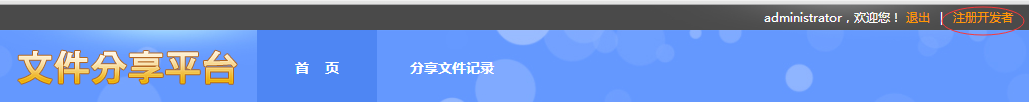 申请成为开发者目标应用系统申请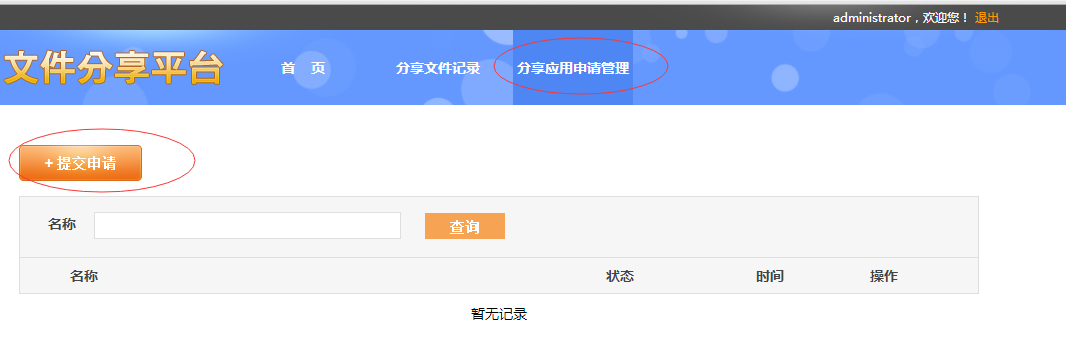 目标应用系统申请目标应用系统开发文件分享页面请求参数：页面效果示例：已对接UIA分享至目标应用系统【分享给自己】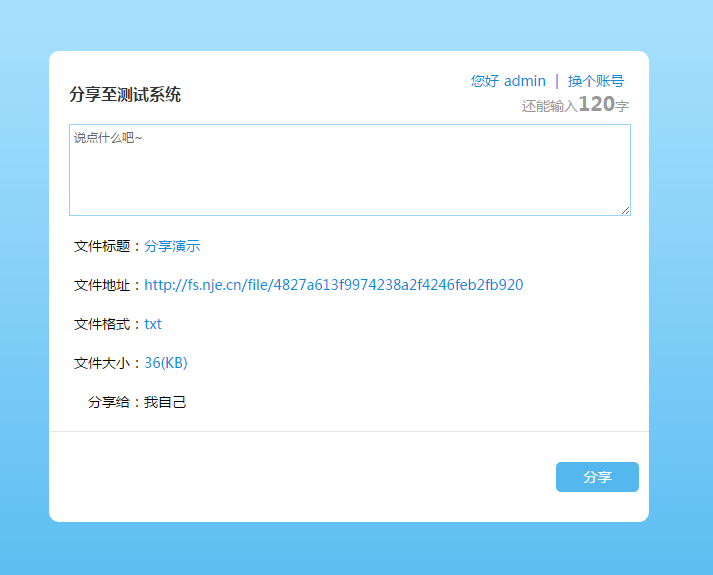 已对接UIA分享至目标应用系统【分享给管理员】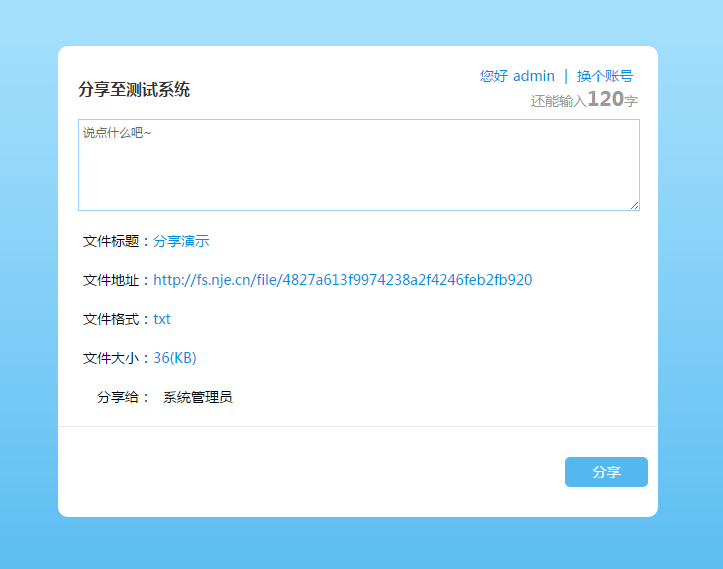 已对接UIA分享至目标应用系统【分享给指定用户】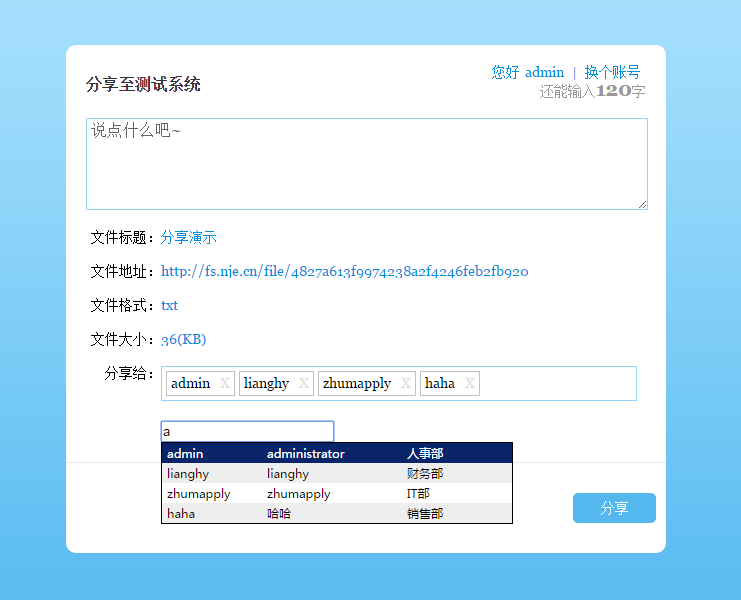 未对接UIA目标应用系统分享页面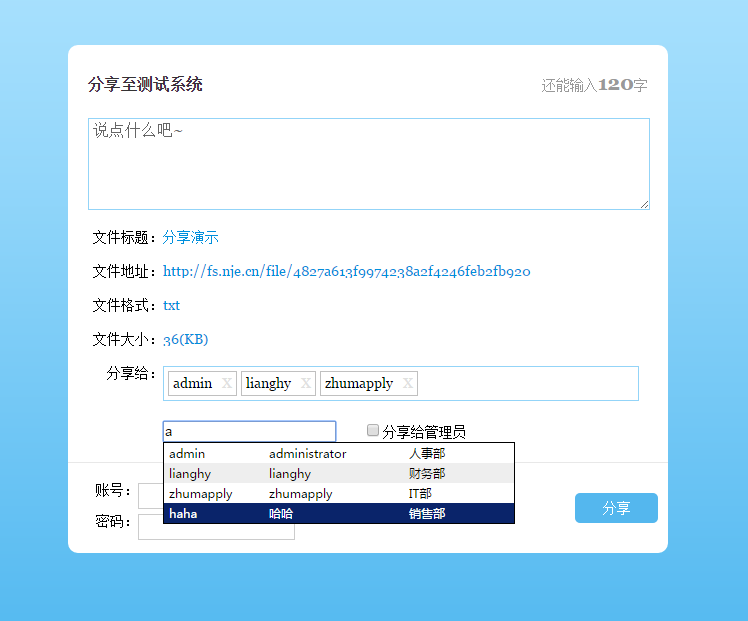 说明：该页面由文件分享平台调用，调用时传入参数，分享页面根据传入的参数完成分享操作。目标应用系统申请时可以设置是否已对接统一身份认证平台。目标应用系统申请时，如果目标应用系统为已对接统一身份认证平台的系统，则ShareUserName字段有值，否则为空。已对接统一身份认证目标应用系统，可根据传入的用户名完成登录操作。未对接系统则需要在分享页面中加入身份认证逻辑。分享成功后，需要调用文件分享平台”更新分享记录状态”方法，更新分享记录在文件分享平台中状态。ShareToUserNames是分享到用户的集合，用户名是以英文逗号分割。涉及算法见【接口相关算法】参数编码见【编码】更新分享记录状态调用地址：<sitename>/Share/UpdateShareStatus请求参数：AppCode, EncrytString , TimeSpan ,ShareFileRecordID, ShareToUserNames返回结果：若验证不通过，则返回结果在页面上以文字形式显示。例如：涉及算法见【接口相关算法】参数编码见【编码】接口相关算法(c#)MD5public static string HashUTF8(string toHash){MD5CryptoServiceProvider crypto = new MD5CryptoServiceProvider();byte[] bytes = Encoding.UTF8.GetBytes(toHash);bytes = crypto.ComputeHash(bytes);StringBuilder sb = new StringBuilder();foreach (byte num in bytes){sb.AppendFormat("{0:x2}", num);}return sb.ToString();}如：加密字符：testschool1380523905abcde返回结果：11908169dba26980d6ee6时间戳当前时间点距离:0的秒数public static long GetTimeSpan(){return (DateTime.Now.ToUniversalTime().Ticks - 621355968000000000) / 10000000;}如：当前时间：2013/9/26 16:07:49时间戳：1380182865编码JS ：var fileName = escape(“admin”);c#：var userName = System.Web.HttpContext.Current.Server.UrlEncode("admin");名称格式是否可空是否编码说明AppCodeString 否否该目标应用系统申请的应用程序编号EncrytStringString 否否AppKey+ TimeSpan在进行MD5加密后的字符串(转换后字母都为小写),AppKey为该目标应用系统申请的密钥) TimeSpanString否否时间参数（时间戳）。时间验证与服务器时间误差不得超过5分钟（300秒）,以北京时间为准。FileNameString否是文件名称FileUrlString否是文件地址FileSizeString否是文件大小FileTypeString否是文件类型ShareTypeString否否分享类型：1 分类  2 资源ShareFileRecordIDString否否分享记录编号ShareUserNameString否否分享用户名名称格式是否可空是否编码说明AppCodeString 否否该目标应用系统申请的应用程序编号EncrytStringString 否否AppKey+ TimeSpan在进行MD5加密后的字符串(转换后字母都为小写),AppKey为该目标应用系统申请的密钥) TimeSpanString否否时间参数（时间戳）。时间验证与服务器时间误差不得超过5分钟（300秒）,以北京时间为准。ShareFileRecordIDString否否分享记录编号ShareToUserNamesString是是分享给这些用户名，用户名与用户名使用英文“,”分割。文字说明验证参数错误缺少参数（未提供非空项参数或者不能为空的参数传了空值）应用程序编码错误应用程序编码错误应用程序密钥错误应用程序密钥错误（所提供的应用程序密钥与文件分享平台中的密钥不一致）请求超时请求超时（5分钟以内）更新成功分享文件记录更新成功更新失败分享文件记录更新失败该分享文件记录不存在分享文件记录不存在非法操作无权限使用文件存储服务